Друзья! 

Лагеря пока не открыли свои двери, но это не повод унывать

Тратишь время на самоизоляции впустую?
Хочешь больше бодрости и мотивации?
Хочется отдохнуть и развлечься с пользой?
Не против новых знакомств?

Мы продолжаем Онлайн марафон
С 8-26 июня стартует онлайн марафон «Летний экспресс»

Проводя за компьютером и телефоном всего несколько часов, ты получишь максимум интересной информации под чутким присмотром наших тренеров.

В этот раз вас ждут три тематические онлайн пятидневки

с 8-12 июня «Кругосветка от Северного Артека» (откроет необыкновенный мир путешествий и приключений)
с 15-19 июня «Лабораториум» (позволит взглянуть на мир науки и профессии под новым нестандартным углом)
 с 22-26 июня «Хобби club» (раскройте свои творческие способности, найдите новое хобби)

-встречи с интересными людьми,
-интерактивные экскурсии,
-и многое многое другое.

Чтобы принять участие:

Вступить в группу https://vk.com/sev.artek
Вступить в группу онлайн марафона https://vk.com/club195320924
Пройти регистрацию по ссылке https://docs.google.com/forms/d/e/1FAIpQLSfTiE39GlMPs..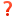 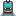 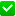 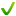 